Publicado en Madrid el 27/06/2018 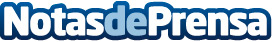 GATOTERRAZAS inaugura el verano eligiendo a la 'mejor gatoterraza de Madrid 2018'Acción organizada por LA VIÑA en la que 20 de las terrazas con mejor ambiente y más encanto de Madrid competirán hasta el viernes 6 de julio por convertirse en ‘La mejor Gatoterraza de Madrid’ a lo largo de un calendario repleto de actividades en el que estarán presentes la cultura, el ocio, la gastronomía, las tendencias, el arte y la sostenibilidad, con música en vivo, exposiciones, talleres, charlas, pop-up stores, talleres fotográficos, clases de yoga etc.Datos de contacto:ME ComunicaciónNota de prensa publicada en: https://www.notasdeprensa.es/gatoterrazas-inaugura-el-verano-eligiendo-a-la Categorias: Gastronomía Madrid Entretenimiento Eventos Restauración http://www.notasdeprensa.es